Ichiro Fujisaki　　　　　　　　　　　　　　　　　　　　　　May, 2016President, The America-Japan Society 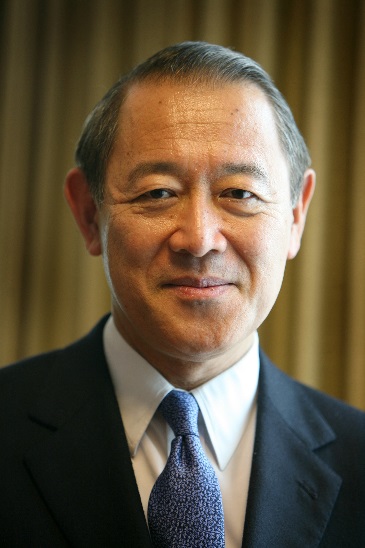 Chairman of Institute of International Relations, Sophia UniversityBoard member and advisor of several companies2008-2012 Ambassador of Japan to the United States2005-2008 Ambassador of  to the UN and WTO in 2002-2005 Deputy Foreign Minister1999-2002 Director General for North American Affairs1995-1999 Political Minister, Embassy of , 1994-1995 Deputy Director General for Asian AffairsEntered the Foreign Ministry in 1969. Other than headquarter posts, served in the Ministry of Finance, Jakarta, Paris and London.　Studied at Keio University, Brown University and Stanford Graduate School. Wife Yoriko and two daughters.